Careers Programme Evaluation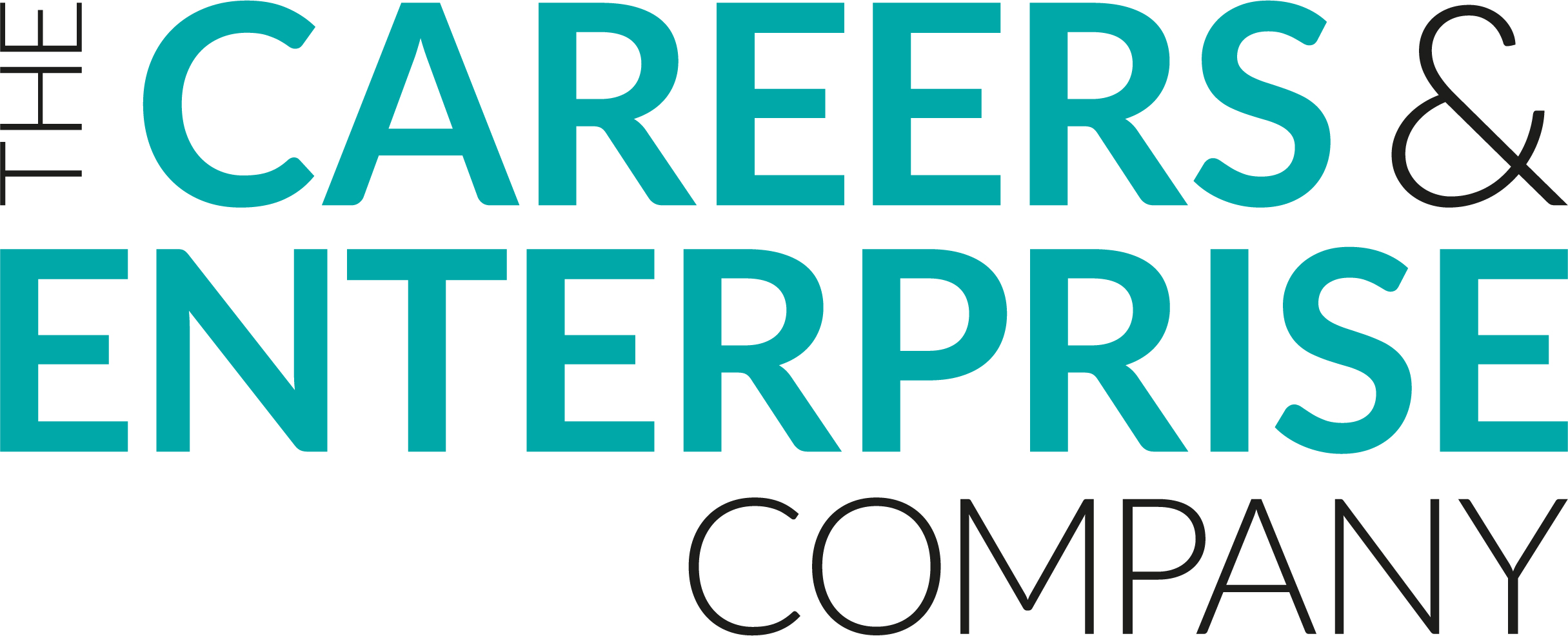 Parent/CarerParent/Carer Name:Student Name(s) & Year Groups:Preparation & IntentPreparation & IntentPreparation & IntentPreparation & IntentPreparation & IntentI understand the vision and focus areas for careers programme in the school/collegeI understand the vision and focus areas for careers programme in the school/collegeI understand the vision and focus areas for careers programme in the school/collegeI understand the vision and focus areas for careers programme in the school/collegeI understand the vision and focus areas for careers programme in the school/collegeStrongly agreeAgreeNeither Agree nor DisagreeDisagreeStrongly DisagreeI understand the programme of careers education for my child(ren)I understand the programme of careers education for my child(ren)I understand the programme of careers education for my child(ren)I understand the programme of careers education for my child(ren)I understand the programme of careers education for my child(ren)Strongly agreeAgreeNeither Agree nor DisagreeDisagreeStrongly DisagreeOrganisation and ImplementationOrganisation and ImplementationOrganisation and ImplementationOrganisation and ImplementationOrganisation and ImplementationThe school/college helps me to access labour market information about jobs and opportunities locally and nationally The school/college helps me to access labour market information about jobs and opportunities locally and nationally The school/college helps me to access labour market information about jobs and opportunities locally and nationally The school/college helps me to access labour market information about jobs and opportunities locally and nationally The school/college helps me to access labour market information about jobs and opportunities locally and nationally Strongly agreeAgreeNeither Agree nor DisagreeDisagreeStrongly DisagreeThe school/college helps me to understand career pathways and all options at key decision points (GCSOE Options, Post 16, Post 18,etc.)The school/college helps me to understand career pathways and all options at key decision points (GCSOE Options, Post 16, Post 18,etc.)The school/college helps me to understand career pathways and all options at key decision points (GCSOE Options, Post 16, Post 18,etc.)The school/college helps me to understand career pathways and all options at key decision points (GCSOE Options, Post 16, Post 18,etc.)The school/college helps me to understand career pathways and all options at key decision points (GCSOE Options, Post 16, Post 18,etc.)Strongly agreeAgreeNeither Agree nor DisagreeDisagreeStrongly DisagreeI know who to contact for support and information around careers provisionI know who to contact for support and information around careers provisionI know who to contact for support and information around careers provisionI know who to contact for support and information around careers provisionI know who to contact for support and information around careers provisionStrongly agreeAgreeNeither Agree nor DisagreeDisagreeStrongly DisagreeImpactImpactImpactImpactImpactMy child(ren) is/are well supported to make informed decisions at key decision pointsMy child(ren) is/are well supported to make informed decisions at key decision pointsMy child(ren) is/are well supported to make informed decisions at key decision pointsMy child(ren) is/are well supported to make informed decisions at key decision pointsMy child(ren) is/are well supported to make informed decisions at key decision pointsStrongly agreeAgreeNeither Agree nor DisagreeDisagreeStrongly DisagreeMy child(ren) have developed key employability skills this year (i.e. listening, presenting, problem solving, creativity, staying positive, aiming high, leadership, teamwork)My child(ren) have developed key employability skills this year (i.e. listening, presenting, problem solving, creativity, staying positive, aiming high, leadership, teamwork)My child(ren) have developed key employability skills this year (i.e. listening, presenting, problem solving, creativity, staying positive, aiming high, leadership, teamwork)My child(ren) have developed key employability skills this year (i.e. listening, presenting, problem solving, creativity, staying positive, aiming high, leadership, teamwork)My child(ren) have developed key employability skills this year (i.e. listening, presenting, problem solving, creativity, staying positive, aiming high, leadership, teamwork)Strongly agreeAgreeNeither Agree nor DisagreeDisagreeStrongly DisagreeMy child(ren) understand careers and the world of workMy child(ren) understand careers and the world of workMy child(ren) understand careers and the world of workMy child(ren) understand careers and the world of workMy child(ren) understand careers and the world of workStrongly agreeAgreeNeither Agree nor DisagreeDisagreeStrongly DisagreeWhat works well around careers provision?What works well around careers provision?What works well around careers provision?What works well around careers provision?What works well around careers provision?How could the careers programme be even better?How could the careers programme be even better?How could the careers programme be even better?How could the careers programme be even better?How could the careers programme be even better?What key questions do you have around careers that could support your child(ren)?What key questions do you have around careers that could support your child(ren)?What key questions do you have around careers that could support your child(ren)?What key questions do you have around careers that could support your child(ren)?What key questions do you have around careers that could support your child(ren)?Thank you for completing this form, we really value your feedback in continuing to develop our careers provision. For further information, please visit: WEBSITE and/or contact: CAREERS LEADER EMAILThank you for completing this form, we really value your feedback in continuing to develop our careers provision. For further information, please visit: WEBSITE and/or contact: CAREERS LEADER EMAILThank you for completing this form, we really value your feedback in continuing to develop our careers provision. For further information, please visit: WEBSITE and/or contact: CAREERS LEADER EMAILThank you for completing this form, we really value your feedback in continuing to develop our careers provision. For further information, please visit: WEBSITE and/or contact: CAREERS LEADER EMAILThank you for completing this form, we really value your feedback in continuing to develop our careers provision. For further information, please visit: WEBSITE and/or contact: CAREERS LEADER EMAIL